                      panchayati Raj1. Write a short note on Panchayati Raj System.Ans. Panchayati Raj System is a process through which people participate in their own government. The Panchayati Raj system is the first tier or level of democratic government. It extends to two other levels. One is the Block level, which is called the Janpad Panchayat or the Panchayat Samiti. The Panchayat Samiti has many Gram Panchayats under it. Above the Panchayat Samiti is the District Panchayat or the Zila Parishad. Zila Parishad actually makes developmental plans at the district level.2. How is Gram Panchayat formed?Ans. Every village Panchayat is divided into wards, i.e. smaller areas. Each ward elects a representative who is known as the Ward Member (Panch). All the members of the Gram Sabha also elect a Sarpanch who is the Panchayat President. The Ward Panchs and the Sarpanch form the Gram Panchayat. The Gram Panchayat is elected for 5 years. The Gram Panchayat has a Secretary who is also the Secretary of the Gram Sabha.3.. What is the role of the Gram Sabha?Ans. Role of Gram Sabha      1.   The Gram Sabha is a key factor in making the Gram Panchayat play its role and be responsible.      2.   It is the place where all plans for the work of the Gram Panchayat are placed before the people.      3.   The Gram Sabha prevents the Panchayat from doing wrong things like misusing money or favouring certain people.      4.   It plays an important role in keeping an eye on the elected representatives and in making them responsible to the persons who elected them.4. Differentiate between Gram Sabha and Gram Panchayat.Ans. Difference between Gram Sabha and Gram Panchayat567.8.9.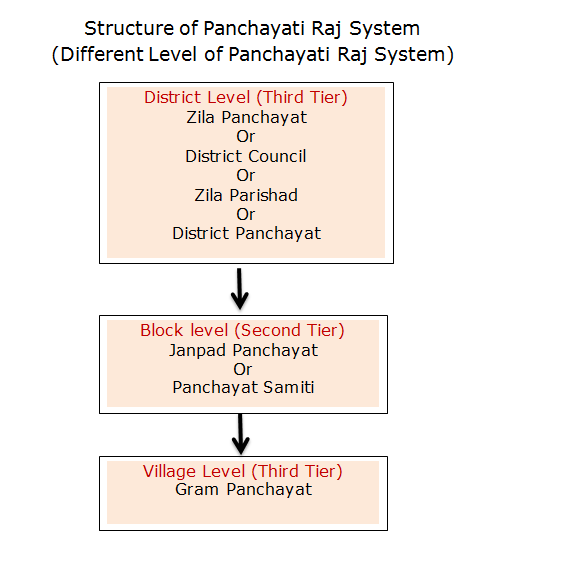 Gram SabhaGram Panchayat1. The Gram Sabha is a meeting of all adults who live in the area covered by a Panchayat.1. Gram Panchayat is the organization of elected panchs by the members of Gram Sabha of the village. The head of the Panchayat is known as “Sarpanch”.2. Anyone who is 18 years old or more and who has the right to vote is a member of the Gram Sabha.2. The Ward Panchs and the Sarpanch form the Gram Panchayat.3. Gram Sabha is permanent body.3. The Gram Panchayat is elected for five years.